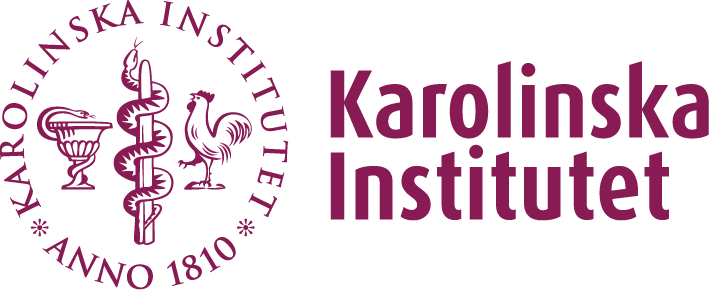 Till medarbetare:      Till berörd facklig organisation:      Underrättelse om tilltänkt uppsägning av arbetstagare som har fyllt 69 årHärmed underrättas du om att Karolinska Institutet avser att säga upp dig från din anställning som       vid institutionen för      . Du har rätt till överläggning med arbetsgivaren om den tilltänkta uppsägningen. Om du vill få till stånd en sådan överläggning, ska detta begäras hos arbetsgivaren senast en vecka efter det att du fick denna underrättelse.Om du är medlem i en facklig organisation/arbetstagarorganisation så varslas denne om den tilltänkta uppsägningen nedan.Denna underrättelse lämnas enligt 30 § lagen (1982:80) om anställningsskydd.Varsel om tilltänkt uppsägning av arbetstagare som har fyllt 69 årKarolinska Institutet avser att säga upp er medlem enligt ovan.Ni har rätt till överläggning med arbetsgivaren om den tilltänkta uppsägningen (30 § andra stycket lagen om anställningsskydd). Om ni vill få till stånd en sådan överläggning, ska ni begära detta hos arbetsgivaren senast en vecka efter det att ni fick ta del av detta dokument.Denna blankett signeras digitalt av:XXXX, chefXXXX, medarbetare som bekräftar att underrättelsen är mottagen